Егерме етенсе   сакырылышы                               Двадцать седьмой созыв                               кырыгынсы ултырышы                                    сороковое  заседание         КАРАР                                                                   РЕШЕНИЕ      20 декабрь  2018 й .                 №304                            20 декабря     2018г.О внесении изменений  и дополнений    в решение №  194 от                           18.08.2017года«О проекте решения  Совета сельского поселения Кушнаренковский сельсовет муниципального района Кушнаренковский район Республики  Башкортостан« Об утверждении     правил  землепользования и застройки с.Кушнаренково сельского поселения Кушнаренковский сельсовет».    1.  В соответствии с протестом  Кушнаренковской районной  прокуратуры от 31.07.2018. №7д-2018  на решение Совета  сельского поселения Кушнаренковский сельсовет     №  194 от 18.08.2017 года  «О проекте решения  Совета сельского поселения Кушнаренковский сельсовет муниципального района Кушнаренковский район Республики  « Об утверждении  правил  землепользования и застройки с.Кушнаренково сельского поселения Кушнаренковский сельсовет». Совет сельского поселения Кушнаренковский сельсовет решил:        В связи с  вступлением в силу с 29.12.2017 года Федерального закона № 455-ФЗ «О внесении изменений в Градостроительный кодекс Российской Федерации и отдельные законодательные акты Российской Федерации»    в  Приложение № 3 к решению Совета сельского поселения Кушнаренковский сельсовет муниципального района Кушнаренковский район Республики Башкортостан № 194 от 18.08.2017 года  «О проекте решения  Совета сельского поселения Кушнаренковский сельсовет муниципального района Кушнаренковский район Республики Башкортостан «Об утверждении правил  землепользования и застройки с.Кушнаренково сельского поселения  Кушнаренковский сельсовет» добавить следующие слова  « по проектам генеральных планов, проектам правил землепользования и застройки, проектам планировки территории, проектам межевания территории, проектам правил благоустройства территории, проектам. Предусматривающим внесение изменений в один из утвержденных документов, проектам решений о предоставлении разрешения на условно разрешенный вид использования земельного участка или объекта капитального строительства, проектам решений о предоставлении разрешения на отклонение от предельных параметров разрешенного строительства, реконструкции объектов капитального строительства  проводятся не только публичные слушания, но и  общественные обсуждения.     2.Контроль за исполнением данного решения возложить на комиссию по бюджету и налогам.Глава сельского поселения                                          Р.Х.Саитов Башkортостан  РеспубликаҺыКушнаренко районы муниципаль районынынКушнаренко ауыл советы ауыл билӘмӘҺе советы452230, Кушнаренко ауылы, Островский урамы, 23Тел. 5-73-36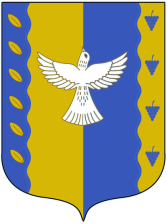 Республика  Башкортостансовет сельского поселения Кушнаренковский  сельсовет  муниципального  района Кушнаренковский район 452230, село Кушнаренково, ул. Островского, 23Тел. 5-73-36   